新 书 推 荐中文书名：《电梯困境》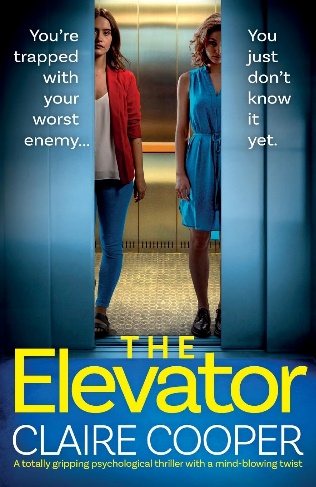 英文书名：THE ELEVATOR作    者：Claire Cooper出 版 社：Bookouture 代理公司：Northbank/ANA/Conor页    数：340页出版时间：2023年8月代理地区：中国大陆、台湾审读资料：电子稿类    型：惊悚悬疑·亚马逊4.1星好评·各大热门读书博客好评如潮内容简介：《电梯困境》（THE ELEVATOR) 讲述了纽约一栋写字楼里，两个女人被困在电梯里，度过了闷热、幽闭恐怖的一天的故事。人力资源总监科耶斯（Cerys）工作中发生了一件事后，试图重建她的生活，在公司纽约办事处开始展开新的工作角色。在一个重要会议的那天，她和梅芙（Maeve）走进电梯，梅芙是她最近注意到的一个有着英国口音和接待员争吵的女人。几秒钟后，电子声音断断续续，然后停止，电梯嘎吱嘎吱地停了下来。科耶斯不知道的是，梅芙被一个黑暗的秘密驱使着来到纽约。得到她想要的东西后，梅芙才会离开。科耶斯会不会是她一直在找的人? 随着时间的流逝，一件事变得清晰起来——他们中的一个人可能无法活着出来。作者简介：克莱尔·库珀(Claire Cooper)在南威尔士的一个小村庄长大，后来搬到了伦敦。她在公务员部门工作了17年，后来才意识比起为部长写演讲稿，她自己更喜欢写关于精神病杀手类型的小说。她和丈夫带着两只猫住在伦敦。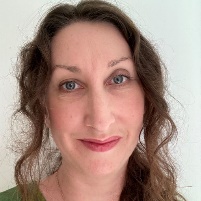 媒体评价：“有时我的心怦怦直跳，不得不停止阅读，这很难，因为故事写得太好了!”——《好读网》（Goodreads)书评“一个错综复杂的谎言网，有一个爆炸性的结局……结尾紧张感逐渐加剧，真的让我喘不过气来，令我特别震惊……非常吸引人。”——《好读网》（Goodreads)书评“必读之作……紧张的幽闭恐怖氛围……震撼人心，惊喜不断……读完我甚至不敢冒险乘坐电梯!”——《预读网》（NetGalley）书评“让人紧张、上瘾，故事情节急转直下，不可预测。我发现自己被文字拽进故事中……我心跳不断加速，将这本书狼吞虎咽。”——@littlemissbooklover87“精心撰写，每一页的节奏都在加快，我的心脏也随之狂跳不已。我一边读，一边感到呼吸困难，口渴难耐。强烈推荐！”——@brendaarnold感谢您的阅读！请将反馈信息发至：版权负责人Email：Rights@nurnberg.com.cn安德鲁·纳伯格联合国际有限公司北京代表处北京市海淀区中关村大街甲59号中国人民大学文化大厦1705室, 邮编：100872电话：010-82504106, 传真：010-82504200公司网址：http://www.nurnberg.com.cn书目下载：http://www.nurnberg.com.cn/booklist_zh/list.aspx书讯浏览：http://www.nurnberg.com.cn/book/book.aspx视频推荐：http://www.nurnberg.com.cn/video/video.aspx豆瓣小站：http://site.douban.com/110577/新浪微博：安德鲁纳伯格公司的微博_微博 (weibo.com)微信订阅号：ANABJ2002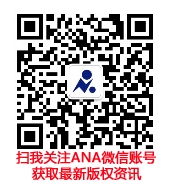 